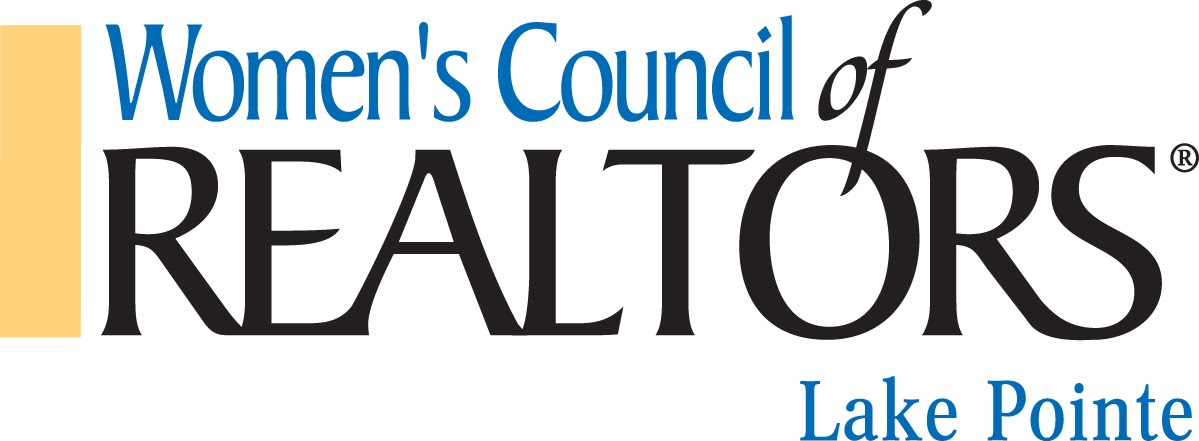 Lake Pointe Board MeetingJuly 6, 2021 9amThis meeting was held virtually.Present:  Pat Dery, Lori Jaglois, Jamie Begin, Randi Brandt, Alicia Beasley, Franny Kanalos, and Kathleen Kelchner Absent:  Jackie Warner, Alyssa Fuller, Veronica KanalosMeeting was called to order at 9:03 am by President, Pat DeryAgenda was presented and approved.Minutes from the June, 2021, board meeting reviewed and Franny Kanalos started discussion that Kelly Dix scholarship was not correct in June minutes and it was not in June Minutes. Jamie Begin & Pat Dery noted that was approved on May minutes. Check was written May 18, 2021 & cashed on June 8, 2021. Kelly called & let Randi Brandt know it was $350 not the approved $200. Pat Dery discussed although only $200 was approved she is entitled to $400 and will receive the difference of $50 when she submits the other receipts in future. Alicia & Pat openly take responsibility for sending incorrect amount. Lori says that is very good that people are using the scholarship. Fran noted she had some other items she felt may be incorrect in minutes but did not have her notes with her in order to discuss. Asked that all members received minutes within 48 hours moving forward. Jamie noted Pat Dery was receiving with in 48 hours Pat Dery confirmed this has been happening, Jamie Begin will get all Board members minutes with in 48 hours of meeting, after Pat Dery reviews moving forward. Motion to approve by Alicia seconded by Kathleen all approved. Reports:President:  Pat Dery reported that Randi Brandt resigned her position as President Elect. Which all members received a copy of the resignation prior to the meeting. Meeting was turned over to Lori Jaglois who opened by pointing out that Covid has WCR doing things in different ways, the in person bonding experiences were not experienced per usual. As well as training & in person learning experiences to get through positions. Past experiences have us learning for the future. Differences of opinion in business need to be expressed that’s what makes things come together. State of Michigan WCR wants it to be clearly confirmed nothing is going wrong with the books of Lake Pointe Chapter. There is a good amount of money in the accounts. Everyone has the right end goal in mind. Addressing the concerns brought up in Randi Brandt resignation: Kelly Dix payment of $350 was a mistake & will be corrected. The struggle with leadership is coming from the lack of being able to do the bonding activities. Pat suggested & all agreed that Alicia will be sending the P&L with Budget Vs actual in future. The PayPal and Eventbrite are now showing in the Golf outing line items. Randi Brandt states that both Financials & our minutes should be on the website for all members. Pat said it has never been done like that before. Randi said that doesn’t mean that is ok and should not be done. Lori said that if Lake Pointe does this, we will be the leaders of the state setting a great example, as of now no one else in the state is doing it. Pat noted that national changed the websites 2-3 years ago & has not been done since. Pat believes that is working now & can be done. As far as SCS Golf course not receiving the payment, Pat said Golf course did not give us a bill day of the meeting, first check got lost in the mail. Alicia hand delivered the 2nd check and it is taken care of.  Alicia will provide everyone with a stop payment number & check numbers on both checks.  Gambling licenses for events; Lori states that this topic has come up in past years as well. Randi believes she was denied getting a gambling license for the Derby Day & Golf outing. Pat said she believed it not to be necessary based on state law 432.20502 which a copy of has been attached to as an addendum to these minutes. Pat believed we wouldn’t have over $100 in prizes. Randi stated that it was clear it would be over $100. Randi was not ok with it being done that way. Lori states that is not licenses are not typically done every time by most networks. Lori states Lake Pointe has an opportunity to start doing things a better way. We do have one for the Golf outing which was filed with the state. It is the president’s responsibility to pull the license for the state raffle license. The state only allows you so many licenses & Pats will look into how many. Pat does not feel it is needed for the smaller events. Alicia states that we need to communicate better & all be on the same page. Lori states we will need one for the Christmas tree Auction & we need to determine what is needed for the other events we have planned. Franny brought up that there is a Charitable gaming division guide on the state website. Concern of money running through Pat Dery’s personal account; At the Derby Day there some payments ($125) were paid Pat through her Venmo & then it was deposited into Pat’s personal account. Pat then wrote a check out to the Network to cover the Venmo payments. Randi stated that we should have the ability to take credit cards as a large network. Does not feel that doing on personal Venmo is ok. That as a state sanction 501c6 & we need to follow them more closely. Pat states where does it say that it can not be done through a personal account with appropriate paper trail? Randi does not feel this should ever happen. Lori states that this stops now & we need to get a credit card processing platform. Pat states we can get a new PayPal reader. Lori believes we need to look into all our options. Lori will get Alicia with Joe on options on Credit card processing. We need to motion at the next meeting on how this will be handled moving forward. Franny stated that she loves to see the profit & loss statement & would like to continue to see them monthly. She would like to see it printed from QuickBooks from now on. Alicia & Pat agreed to send those reports moving forward. Lori states its good to get these things in place because if the state starts auditing these smaller organizations, we do not want to be a bad example. President- Elect: Randi Brandt resigned but present at meeting.  Treasurer:  Alicia Beasley gave a report on the budget which everyone received a copy of prior to the meeting. Kathleen agreed that we should see the reports that compare month over month moving forward. Pat noted that will change soon with the new Bill Highway through the National WCR. Motion to approve Kathleen’s airfare for $368 2nd by Alicia all in favor. Kathleen states we were $1600 over in expenses at Golf outing and it was not as profitable to others in comparison. Pat noted we lost most of our money on food. Raffle also did not make as much as anticipated. We had $4300 in sponsorships and that was a good number. Fran noted that we were all doing this for the 1st time Lori stated that it was also the earliest we have had the golf outing than in the past. Financials were accepted & filed. Director of Membership Franny Kanalos has 2 new members. Franny needs to solve the issue with national in order to recruit more members in. Nothing else reported. Director of Programs:  Kathleen Kelchner was asked by Pat Dery to look into a PMN class for October. Kathleen agreed. Standing rule updates have been sent out by Pat for everyone’s review & to discuss in the August meeting. Weatherstone asked us to pay the $28 for Coned recording. This was not discussed by anyone prior. Kathleen asked if Matt Jones class for September 15th event will be a collaboration event? Pat said we had not discussed but we can. This will be a live event at the Italian Cultural Center which has a minimum of 50 people. Kathleen will get with Veronica on the Flyer. We need to embed the links in emails & text messages. Pat stated that the last few events used text magic. Pat pays for & got this suggestion from other networks. Pat suggested reach out to network 275, Rochester & Birmingham Bloomfield network. Kathleen agreed to do so. Secretary Report: Jamie Begin had nothing to report. Marketing:  Veronica Kanalos was not present. New Business: President Elect is of most importance given there is an event in August the President Elect should be at. Procedures would be Franny stepping up but Franny declined and wants the year 2022 to learn & do a good job in 2023. Lori will be looking into the proper procedures at this point. Pat believes it would go back to the nominating committee to search out a new candidate. Randi will be getting a bill for airfare for San Diego & Chicago. She can apply for a scholarship to apply for reimbursement for those events up $500 as a project chair for events. Lori says our network is checking out ok, and if it was not, something would be done about it. She believes we are on the right path. Next meeting will be held virtually on August 3, 2021 9am Meeting adjourned at 10:35amRespectfully submitted by, Jamie Begin